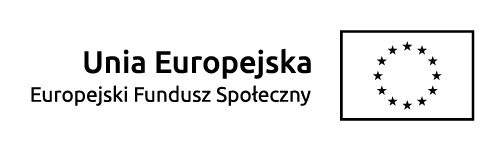 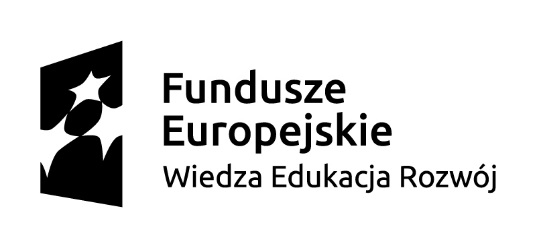 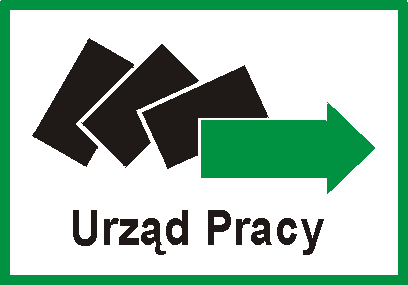 Ogłoszenie  dla osób  bezrobotnych  zainteresowanych  podjęciem   działalności   gospodarczej. 
Powiatowy Urząd Pracy w Biłgoraju w związku z realizacją projektu ,,Aktywizacja osób młodych pozostających 
bez pracy w powiecie biłgorajskim (V)”  realizowanym w ramach Programu Operacyjnego Wiedza Edukacja Rozwój  
2014-2020 współfinansowanego ze środków Unii Europejskiej w ramach Europejskiego Funduszu Społecznego   ogłasza nabór:  Wniosków  o  przyznanie  jednorazowych  środków  na  podjęcie  działalności   gospodarczej - dla  13 osób , które zgodnie z wnioskiem o dofinansowanie projektu  spełniają  n/w  kryterium:- osoby młode w wieku 18-29 lat pozostające bez pracy, zarejestrowane w PUP jako bezrobotne, w szczególności:    osoby z niskimi kwalifikacjami, osoby z niepełnosprawnościami, osoby długotrwale bezrobotne.   Termin naboru wniosków: od dnia 16 czerwca 2020 r. do dnia 30 czerwca 2020 r.Wysokość dofinansowania wynosi 22.000 zł.16.06.2020 r.